Dan OnCell: (010) -5541-2321  Email: onyoung1@msu.edu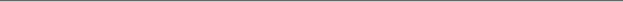 QUALIFICATIONS: Work well without supervisionGreat team ethicsAbility to stay focused, multitask and prioritize the essence of an issue Excellent with customer support services Skilled at learning new concepts quickly while working well under pressure 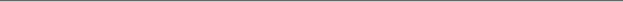 EXPERIENCE:3/12-Present  EPIK ESL Teacher                                                                                                                                Gangwon-do, Wonju, South Korea English Foreign TeacherPlanned and set up lesson schedules Managed classrooms by skill level Attended and taught at several different level schoolsWorked solo and partnered classrooms1/11-Present  Dan On Photography                                                                                                                                                            Ann Arbor, MI Office Manager/freelance Photographer /EditorArranged meetings and scheduled appointments Escorted clients to their appointments Sorted e-mails and documents for service coordinators Photographed, edited, and printed with quality proficiency  Distributed quality advertisements and flyers 01/11-5/11     Audio Productions Studio (MSU)                                                                                                                                    East Lansing, MIFront Desk Assistant (Temporary Assignment)Managed Studio timeManaged phones callsProcessed client files and scheduled appointmentsChecked out equipment to students/faculty Maintained office in managers/owners absence08/11-01/11    Spartys                                                                                                                                                                               East Lansing, MIStore ClerkAssisted staff in the reception area, answered multi-line telephone system Greeted customers with care and quality services  Cleaned and maintained the surrounding area Cleaned restrooms, swept and mopped floors, disposed of litter and informed supervisor of all safety hazards 09/09- 01/10    Michigan State University Tutoring                                                                                                                              East Lansing, MI      Student Tutor  Worked with children in elementary schools in the East Lansing District Used teamwork skills to  assist children’s learning habits Assisted the supervisor with special projects 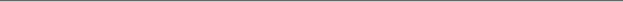 EDUCATION: 		May 2012    Michigan State University                                                                                                                                    East Lansing, MI             B.A. (Telecommunication & Media Arts) GPA: 3.0/4.0              May 2007   Huron High School Equivalency Diploma                                                                                                               Ann Arbor, MI 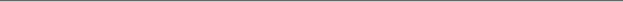 SKILLS: Video & Audio Editing: Adobe Premiere Pro, Final Cut Pro, Avid Media Composer, Photoshop, Windows Movie Maker, Adobe After Effects, and Pro Tools ESL lesson planning and managing classroomsSocial Media Outlets: Wordpress, Facebook, Twitter, Linkin, Tumblr, MySpace, etc.Social Skills: Working in groups with an open mind and also working on solo projects Writing Skills: Proficient in Microsoft Word, Excel, and PowerPoint Photography & Cinematography experience (Both digital & film)